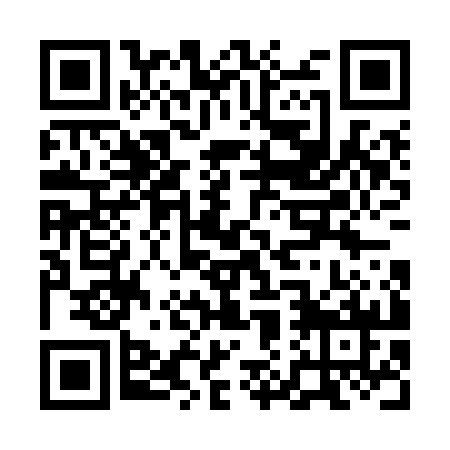 Prayer times for Sankt Oswald–Moderbrugg, AustriaWed 1 May 2024 - Fri 31 May 2024High Latitude Method: Angle Based RulePrayer Calculation Method: Muslim World LeagueAsar Calculation Method: ShafiPrayer times provided by https://www.salahtimes.comDateDayFajrSunriseDhuhrAsrMaghribIsha1Wed3:395:4512:594:588:1410:122Thu3:365:4412:594:588:1510:143Fri3:345:4212:594:598:1610:164Sat3:315:4112:594:598:1810:185Sun3:295:3912:595:008:1910:216Mon3:265:3812:595:008:2110:237Tue3:245:3612:595:018:2210:258Wed3:215:3512:595:018:2310:279Thu3:195:3312:595:028:2410:3010Fri3:165:3212:585:028:2610:3211Sat3:145:3012:585:038:2710:3412Sun3:115:2912:585:038:2810:3613Mon3:095:2812:585:048:3010:3914Tue3:065:2712:585:048:3110:4115Wed3:045:2512:585:058:3210:4316Thu3:015:2412:585:058:3310:4617Fri2:595:2312:585:068:3510:4818Sat2:575:2212:595:068:3610:5019Sun2:545:2112:595:068:3710:5220Mon2:525:2012:595:078:3810:5521Tue2:495:1912:595:078:3910:5722Wed2:475:1812:595:088:4110:5923Thu2:455:1712:595:088:4211:0124Fri2:425:1612:595:098:4311:0425Sat2:415:1512:595:098:4411:0626Sun2:415:1412:595:098:4511:0827Mon2:415:1312:595:108:4611:1028Tue2:415:1212:595:108:4711:1029Wed2:405:121:005:118:4811:1130Thu2:405:111:005:118:4911:1131Fri2:405:101:005:118:5011:12